Date of Application:	_/	/ 	Exam Date:	January	July First application for eligibility	Second application for eligibility	Previous certification expired Cert #: 	Last Name	First Name  	MI 	Date of Birth	/	/ 	Gender:	Male	FemaleE‐Mail Address	Phone	‐	‐ 	Mailing Address	Street:	Apt:  	City	State	Zip 	Professional Work Experience:	Full Time	Part Time	Waiting for Certification to begin Practice Present Position 				Employer_ 	Address:	Street 	City	State	Zip 	Supervisor Name 	Title_	Phone 	Education: Submit an official academic transcript for EACH college/university listed below. A student transcript copy is acceptable if it is the official student copy from the school. All transcript information must be in English or be accompanied by a notarized translation to English. Ensure all required courses for eligibility are listed. Clinical Experience in Rehabilitation: A minimum of 1,000 hours of clinical experience. Allexperience must be under the supervision of a Registered Kinesiotherapist (RKT). The supervisor must submit a written letter of verification.  Do you require special arrangements due to physical or cognitive impairments?	Yes	NoIf Yes, please check the following special arrangements you are requesting and include documentation with this application according to the instructions for individuals with special arrangements. If the required information is not provided, special arrangements will not be made.Reader	Marker	Separate Room	Double Test Time	Extended Test Time by 1.5	Sign Language InterpreterService Fees:Non‐refundable Examination Application Fee: $60.00Exam Fee: $200.00 due after determination of eligibility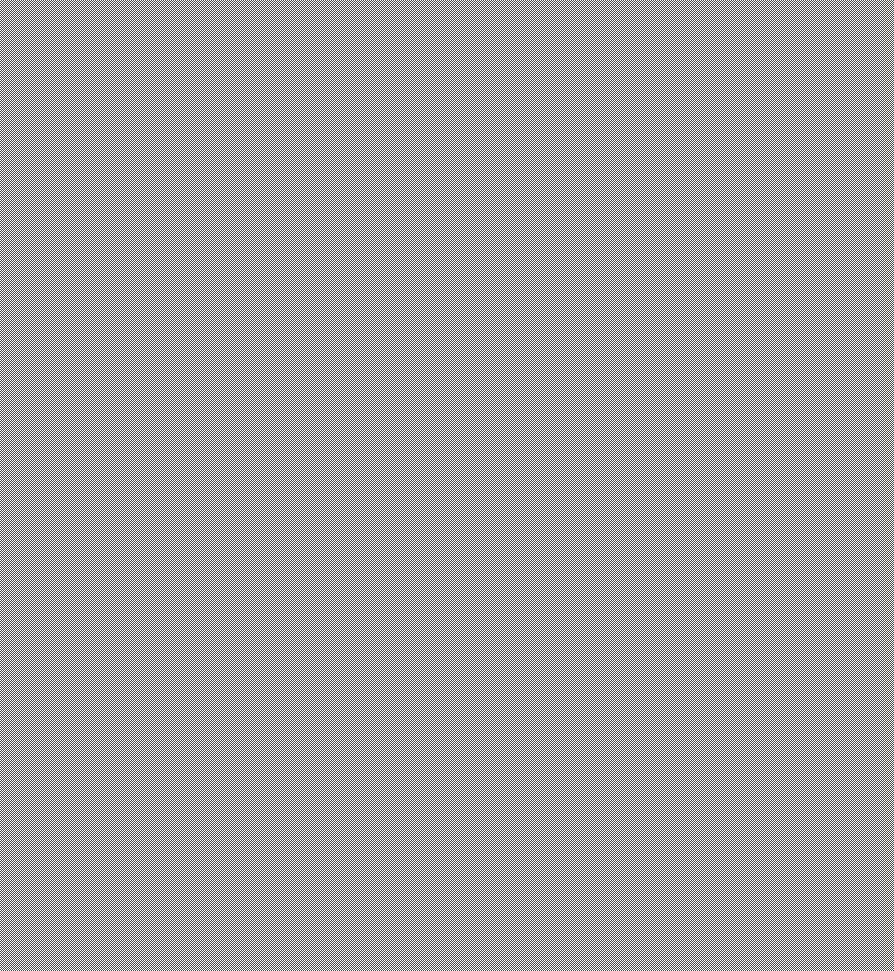 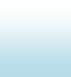 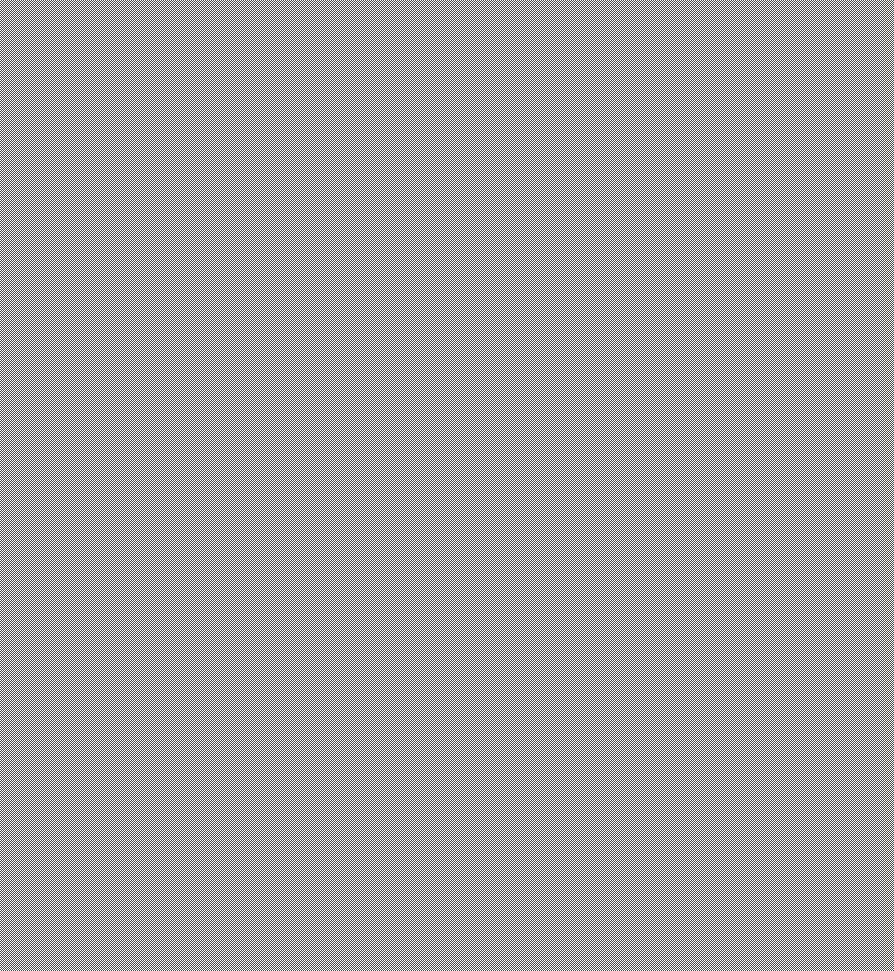 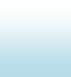 Returned Check Fee: $35.00Payment:Check  Money OrderPlease make checks and money orders payable to “COPS‐KT” Credit CardPlease contact info@akta.org for information on online paymentOnce eligibility is approved a study guide will be sent to submitted address above.Check this box if you do not wish to be contacted about continuing education courses through the sale of mailing labels, or other professional opportunities by other organizations. University NameStateDates AttendedMajorDegree AwardedDegree DateLocationSupervisorDates Attended# of HoursDuties